CHARACTER APPSDirections: Make a list of at least eight apps that the protagonist might have on his/her phone. Draw an icon for each app on the smart phone template. On the back of the paper, write 2-3 sentences of evidence describing why each app would be used by the protagonist.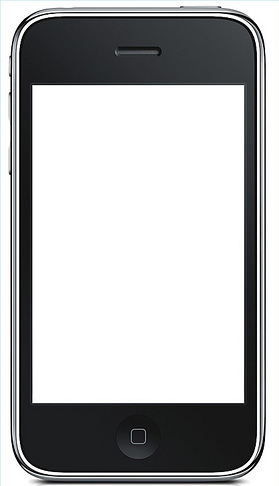 App ListAppExplanation (1-2 sentence minimum)